OFA Takes over PortlandAs we predicted, Obama’s OFA has been training and funding violent gangs around the country to begin seizing control of cities.  The police have been ordered to stand down and allow rape, murder, beatings, and vandalism to blossom in once peaceful cities around the country.  The goal?  Always the same.The plan is to disrupt and discredit law enforcement and point the blame at Trump.  This “You asked for it,” attitude is swelling like a giant pustule on the face of America.  The fake stream news plays it like a game show, while peaceful people retreat.  They are afraid to go to town.  The hope of the Democrats is that they will be afraid to vote.A group of Antifa protesters in Portland, Oregon harassed an old man this week for disobeying their traffic orders, with apparently no action taken against them by the Portland police.A report from the Wall Street Journal from August details a wave of anarchy taking over Portland, Oregon. Antifa and Black Lives Matters protests have been taking to the street and blocking traffic in an effort to bring attention to various social issues.  They have uniforms that hide their individual identity. They have professionally printed signs, flags, patches, a multi-million website and soldier recruitment and training program, and they are fully funded.OFA’s professionally trained mob surrounded ICE’s office in Southwest Portland June 19. They barricaded the exits and blocked the driveway. They sent “guards” to patrol the doors, trapping workers inside. At night they laid on the street, stopping traffic at a critical junction near a hospital. Police stayed away, under orders from the radical governor, Kate Brown.  Yes, the same governor who ordered the assassination of LaVoy Finnicum.  “At this time I am denying your request for additional resources,” the Portland Police Bureau’s deputy chief, Robert Day, wrote to federal officers pleading for help. Hours later, the remaining ICE workers were finally evacuated by a small federal police team. The facility shut down for more than a week.  The DOJ is considering Federal charges against government officials, but execution of those warrants will likely wait until after the election.In the meantime, the OFA thugs are back on the streets blocking traffic. In a set of particularly disturbing videos, protesters berate and harass two older white men in their cars who refused to obey their traffic directions.  They were being directed into a kill zone, and the drivers refused to turn their cars away from their intended direction.  “You are a little white supremacist! North Carolina, huh?” the soldier said, referring to the car’s license plate, “…Go back to North Carolina where you came from. We don’t need your KKK in Portland, Oregon,” he screamed.The driver dialed 911 for help. “Help!  I’m in the middle of the intersection and these men are blocking traffic.  I’m afraid they are going to beat us to death.  They look like raging lunatics.”  It’s a good thing the driver didn’t panic as they beat his car and screamed at him.  He would have been called a white supremacist like James Fields trying to escape the mob in Charlottesville. In another video, the protesters smashed an older white man’s sedan after he makes a turn against their wishes. After he zips down the street to get away from them, they chase after the car. He gets out of the car to check the damage on his car. The protesters then continued to smash his car with sticks as he drove away.  He escaped with his life, but his car was totaled by the OFA mob clubbing his car to pieces.This is just Portland.  Governor Brown is endorsing this violence.  She condones the attack and murder of people she considers to be right wing extremists.  We have witnessed her conspiracy to commit murder in the first degree, wanton endangerment of a minor, and attempted murder for hire.  We are imploring the US DOJ to file charges against her and the soldiers who are conducting the armed insurrection against the duly elected government and the citizens of Oregon.The Battle of Portland (update)A demonstration billed as a march for "law and order" in the streets of Portland descended into chaos as rival political factions broke into bloody brawls downtown Saturday night.Members of the right-wing group Patriot Prayer and their black-clad adversaries, known as antifa, used bear spray, bare fists and batons to thrash each other outside Kelly's Olympian, a popular bar on Southwest Washington Street. The melee, which lasted more than a minute, ended when riot cops rushed in and fired pepper balls at the street fighters. Kelly's Olympian BrawlThe Portland Police Bureau reported seeing protest and counter-protest participants outfitted with hard knuckle gloves, knives and firearms earlier in the evening. Police said they made no arrests Saturday night, but will continue to investigate. The wild scene unfolded amid mounting tensions among both groups, fueled in part by a pair of national news stories.A march in Portland against police brutality last week drew headlines after law enforcement's hands-off approach to the event was blamed for an encounter between protesters and an elderly driver, which outraged many, including Patriot Prayer leader Joey Gibson and his supporters.On Friday, viral video surfaced showing members of the Proud Boys, a right-wing fraternal organization, beating two or three protesters in New York City after an event at the Republican Party headquarters. Police, however, arrested the protesters. 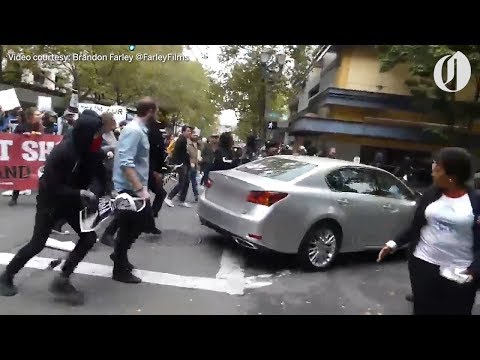 Portland driver at center of viral protest video says he just wanted to escape"Admittedly, I might have given them the one-finger salute when I rolled up," Kent Houser, 74, told The Oregonian/OregonLive.It was against this backdrop that Gibson, who counts a number of Proud Boys among his ranks, organized the so-called "Flash march for Law and Order in PDX" — ostensibly to protest Portland Mayor Ted Wheeler and his oversight of the city's police force. Waving American flags and breaking into patriotic chants, Gibson and about three dozen people set off to a street memorial for Patrick Kimmons, a 27-year-old black man shot and killed by police, an incident that prompted last week's march.  As they arrived at the vigil on Southwest Fourth Avenue and Harvey Milk Street, they were met by a large group of counter-demonstrators chanting "Black Lives Matter."The two sides exchanged taunts and threats as police stood by and warned against physical confrontation. About 20 minutes later, the violence erupted. Below is a detailed timeline of events from the evening.UPDATE 7:43 p.m.:Both sides continue to confront each other. #LiveOnK2pic.twitter.com/UKtnsi1jvo— Lashay Wesley (@LashayKATU) October 14, 2018UPDATE 7:38 p.m.:PPB standing by. pic.twitter.com/U1D9FrGgFN— Shane D. Kavanaugh (@shanedkavanaugh) October 14, 2018UPDATE 7:35 p.m.: Mace, violence & now police in riot gear arriving as demonstrators protest in Portland. (Near SW 4th & Washington.) #fox12 #portland @PortlandPolicepic.twitter.com/kGFx872NwQ— Bonnie Silkman KPTV (@BonnieSilkman) October 14, 2018UPDATE 7:34 p.m.:Tiny started pummeling a dude and then more ran up to stomp him out. Portland police in riot gear then ran up pic.twitter.com/rFAdnbSdDq— Mike “Vampire Hunter B” Bivins (@itsmikebivins) October 14, 2018UPDATE 7:32 p.m.:Huge bloody brawl between Patriot Prayer deputy “Tiny” Toesse just happened. Didn’t get it on video. This is a crowd chasing after one of the combatants, whose face is drenched in blood. pic.twitter.com/DmksdG0zTM— Shane D. Kavanaugh (@shanedkavanaugh) October 14, 2018UPDATE 7:29 p.m.:Team Patriot Prayer licking wounds post rumble with antifa / antifascist activists, who unleashed pepper spray into the confrontation. pic.twitter.com/kwemkZkSsl— Shane D. Kavanaugh (@shanedkavanaugh) October 14, 2018UPDATE 7:27 p.m.:Huge brawl just happened and police came in to firenless lethal rounds on people. Right-wingers were clubbing people w clubs outside of Kelly’s Olympian, way worse than NYC last night. proud Boys and Patriot prayer and Antifa just had a huge wild fight pic.twitter.com/a750y2ai7J— Mike “Vampire Hunter B” Bivins (@itsmikebivins) October 14, 2018UPDATE 7:26 p.m.:Mace and violence between the groups @fox12oregonpic.twitter.com/K2kzjkAvrH— Sarah Hurwitz (@sehurwitz) October 14, 2018UPDATE 7:25 p.m.:The sound truck is announcing: pic.twitter.com/UAz3Dm6LA2— Portland Police (@PortlandPolice) October 14, 2018UPDATE 7:23 p.m.:Police now warning that they might use riot control agents. Police say they’ve seen “assaultive behavior” Riot cops in the street. Lots of coughing. pic.twitter.com/bi5FCY83nn— Shane D. Kavanaugh (@shanedkavanaugh) October 14, 2018UPDATE 7:21 p.m.:Full on rumble outside of Kelly’s Olympian. Tough to breathe. pic.twitter.com/UhgHeaOaaq— Shane D. Kavanaugh (@shanedkavanaugh) October 14, 2018UPDATE 7:20 p.m.:Confrontation between masked counter-demonstrators and Patriot Prayer members. Counter-demonstrators unleash a blast of pepper spray. pic.twitter.com/neUwup1Vxw— Shane D. Kavanaugh (@shanedkavanaugh) October 14, 2018UPDATE 7:19 p.m.:Group just pepper sprayed. This guy said it was Antifa. #LiveOnK2 pic.twitter.com/Vh54YuDUgB— Lashay Wesley (@LashayKATU) October 14, 2018UPDATE 7:12 p.m.:Moving south on SW 5th now. pic.twitter.com/wZNL7lGmeQ— Shane D. Kavanaugh (@shanedkavanaugh) October 14, 2018UPDATE 7:09 p.m.:The sound truck is announcing: pic.twitter.com/VQnUm99giJ— Portland Police (@PortlandPolice) October 14, 2018UPDATE 7:07 p.m.:After a few tense moments, Patriot Prayer march has continued north of SW Fourth. Both sides still lobbing insults at each other. pic.twitter.com/a3ZVXYWSzl— Shane D. Kavanaugh (@shanedkavanaugh) October 14, 2018UPDATE 7:01 p.m.: Group of Patriot Prayer members with Joey Gibson just walked up to counter-protest with flowers they say they want to place at the Patrick Kimmons memorial. pic.twitter.com/VBTC3jRGSD— Shane D. Kavanaugh (@shanedkavanaugh) October 14, 2018UPDATE 6:58 p.m.:Large group of counter-demonstrators at corner of SW Fourth & Harvey Milk, where Patrick Kimmons, 27, was shot and killed by police. Chants of “Black Lives Matter.” Riot cops standing by. One cop says: “They’re essentially just screaming at each other, filming each other.” pic.twitter.com/i2q4NFkYfb— Shane D. Kavanaugh (@shanedkavanaugh) October 14, 2018UPDATE 6:54 p.m.:March now heading north of SW Fourth Avenue approaching Washington Street. Cops on loudspeaker instructing people to avoid “physical confrontation.” There is small counter demonstrator contingent across the street. pic.twitter.com/Z8plCAQeq3— Shane D. Kavanaugh (@shanedkavanaugh) October 14, 2018UPDATE 6:49 p.m.:The sound truck is announcing: pic.twitter.com/HtRo5a42xk— Portland Police (@PortlandPolice) October 14, 2018UPDATE 6:41 p.m.:And now east along Yamhill. Chants of “USA!” pic.twitter.com/Vh5f8jyImX— Shane D. Kavanaugh (@shanedkavanaugh) October 14, 2018UPDATE 6:40 p.m.:Officers have observed people possessing hard-knuckled gloves, firearms, knives and batons at today's demonstration. For the safety of the community and participants and based on behavior observed, weapons may be confiscated.— Portland Police (@PortlandPolice) October 14, 2018UPDATE 6:38 p.m.:And the March is off. South on Broadway. About to turn east of Yamhill. Just saw a van of riot cops nearby. pic.twitter.com/OHJye7CC8r— Shane D. Kavanaugh (@shanedkavanaugh) October 14, 2018UPDATE: 6:31 p.m.: “Tiny” leads the Patriot Prayer tally attendees and Proud Boys in a chant of “hey hey, ho ho, (Portland Mayor Ted) Wheeler’s got to go!” pic.twitter.com/uKlg0D0otx— Mike “Vampire Hunter B” Bivins (@itsmikebivins) October 14, 2018UPDATE: 6:30 p.m.: A dozen Proud Boys arrive to cheers and hugs from Patriot Prayer crowd. UPDATE 6:27 p.m.: About 40 in the Patriot Prayer crowd now. Chants of "Hey, hey, ho, ho, Wheeler's got to go!"UPDATE 6:23 p.m.:A handful of masked counter-demonstrators are now gathering on the east side of Broadway. pic.twitter.com/RmKkYWeOD2— Shane D. Kavanaugh (@shanedkavanaugh) October 14, 2018UPDATE 6:20 p.m.:Antifa has gathered across the street from the Patriot Prayer group #koin6news #PDX pic.twitter.com/EDq58FPppC— Jennifer Dowling (@JenDowlingKoin6) October 14, 2018UPDATE 6:10 p.m.: Patriot Prayer is planning a "march for law and order" in Downtown near Pioneer Courthouse Square. Police in riot gear are around the block. #LiveOnK2pic.twitter.com/A6eDjvbrKN— Lashay Wesley (@LashayKATU) October 14, 2018UPDATE: 6:05 p.m.:Scene: “Tiny” on the mic, saying that they’re not here to fight, but will defend themselves if the “masked ninjas” (Antifa) show up. These guys from Washington state want Portland, Oregon’s mayor removed. pic.twitter.com/6K1lfUcLvu— Mike “Vampire Hunter B” Bivins (@itsmikebivins) October 14, 2018UPDATE, 6:04 p.m.: About two dozen marchers on hand as event kicks off.UPDATE, 6 p.m.: “I hunt Antifa cowards,” reads T-shirt of participant at Patriot Prayer rally in downtown Portland. I’m here. So are several known Proud Boys from the area. Will be sending updates as needed. pic.twitter.com/s1TekwNGSaPortland Mayor Ted Wheeler came under fire over a viral video showing Antifa protesters blocking traffic and harassing drivers, but he says he supports the decision by police to watch from a distance without getting involved.“I was appalled by what I saw in the video, but I support the Portland Police Bureau’s decision not to intervene,” he said at a Friday press conference. “This whole incident will be investigated.”The video posted by journalist Andy C. Ngo showed protesters, including members of Antifa and Black Lives Matter, blocking an intersection and attempting to direct traffic at while officers on motorcycle watched from a block away.At one point, the activists chased down 74-year-old Kent Houser after he made a right turn against their wishes, pounding on his silver Lexus and breaking a window. The car sustained thousands of dollars in damage, he told the Oregonian.Even so, Mr. Wheeler insisted that “motorists should feel completely safe coming into downtown Portland.”The Democrat Uncivil War“You cannot be civil with a political party that wants to destroy what you stand for, what you care about,” said Hillary Clinton days ago.What this means, she made clear, is that civility can only return when her Democratic Party again controls the government. If our nation does not elect her (or one of her progressive comrades) to rule, then those leftists will be justified in using resistance, undemocratic government power, intimidation and mob violence in a very uncivil war to ruin America.Clinton’s statement reflects narcissism on her part. She seems unaware that the rest of us see her Democratic Party as wanting to destroy the fundamental values we stand for and care about.Clinton’s party now schemes to replace American freedom with slavery and serfdom, free enterprise with socialism, individualism with collectivism, and independent nationhood with submission to a borderless authoritarian world government.This “uncivil” war has already begun. The Democratic Party has for many years given aid and comfort to up to 22 million aliens who illegally invaded our country. Democrats assume that by giving such invaders the right to vote and then citizenship, this would provide their party a winning electoral margin for half a century or more.This resulting Democratic power would be based on diluting and stealing the votes of legitimate citizens, who are being pushed aside by a fast-growing illegal population. Democrats are literally importing a new electorate to outvote us.Democrats are also using other ways of diluting and stealing citizen votes. In states such as Virginia, convicted felons who served their time have been given the right to vote; such felons tend to vote up to 88 percent Democratic. Elsewhere, Democrats have given voting rights to those still in prison. Do you want your elected officials dependent for their winning margin and power on the votes and values of convicted criminals?Democrats have been dismantling the U.S. Constitution. In 1913, progressive President Woodrow Wilson signed into law the 17th Amendment, which ended the election of Senators by state legislatures.
For the past 105 years, two Senators have been elected directly by the people of each state. This has greatly limited the power of states under our federal system.Since Judge Brett Kavanaugh’s Senate consent as a Supreme Court Justice, the left has demanded constitutional changes. Kavanaugh’s approval was undemocratic, some have argued, because tiny states have the same two Senators as large ones – and the Senators who voted for Kavanaugh came from states with only 44 percent – far less than half – of America’s population.Leftists argue that four of America’s nine current justices were approved by Senators of states with a minority of America’s population. David Faris in his 2018 book “It’s Time to Fight Dirty: How Democrats Can Build a Lasting Majority in American Politics” has an even less democratic proposal.Faris, a professor at Roosevelt University in Chicago, suggests that Democrats take up President Franklin Delano Roosevelt’s idea to “pack” the Supreme Court with 16 or more new leftist justices. Democrats now depend on unelected court justices to impose policies they cannot win at the ballot box. In 1937, even Democrats rejected FDR’s court-packing scheme – but today’s Democratic Party has been skyjacked by a fanatical mob of unethical leftists.Today’s uncivil Democrats show why the Framers of our Constitution feared the mob. As individuals, most of us are fair and practical; but in emotional groups, people can sometimes easily become a terrorist mob. We have a herd inside our heads, a mass mind evident in the socialist rallies of 1930s Germany or today’s Democrat socialist street gangs. Unchecked, democracy can quickly turn to French Revolutionary violence. This is why our Framers created institutions to protect our republic from “mobocracy.”Delusional zealot Hillary Clinton still says she should be president because she “won the popular vote” in 2016 – which is like saying she scored more “runs” even though she and winner Donald Trump had agreed that they were playing football, where scoring is via touchdowns and field goals, not “runs.”But even here, Democrats and other leftists are plotting to circumvent the Constitution and steal future elections. Under their National Popular Vote (NPV) measure, 11 liberal states plus the District of Columbia have agreed to give their 172 electoral votes to whoever wins the popular vote – even if their own voters decide otherwise. Altogether, 256 of the 270 votes needed to win have been cast by at least one house in various states. This “uncivil” war could end sooner than expected in leftist victory.First Man: My ReviewFirst Man tanked at the box office, coming in well below expectations, with just a $16.2 million opening weekend.$16 million is a catastrophe for a movie that probably cost $100 million to $125 million to produce and publicize.  What is the issue?  The acting was good.  The music was decent, although not as good as it could be.  The camera work was excellent, but the sets were 50 years old.  Yeah.  Spanking new spacesuits, but crusty old knobs and switches in the spacecraft.  Go figure.  Still, that wasn’t the reason it did poorly in the theaters this weekend.Directed by Oscar-winner Damien Chazelle, First Man roared out of elite film festivals with a ton of buzz and rave reviews. The movie took a big tumble, though, when moviegoers learned that one of the most iconic moments of the last century was arrogantly and purposefully removed for globalist purposes.First Man tells the story of astronaut Armstrong and the 1969 Apollo 11 mission that ensured his place in history as the first man to walk on the moon. This was not only a triumph for Armstrong, his pilot Buzz Aldrin, and NASA, it was the single most important moment of the Space Race, which itself was a hugely important battle in the overall Cold War.In the late ’50s and early ’60s, the Soviets were kicking American butt, which was a much bigger deal than a blow to U.S. pride. After Russia launched the first satellite and man into space, it was President John F. Kennedy who understood the existential stakes and directed NASA to do the impossible.“We choose to go to the moon. We choose to go to the moon in this decade and do the other things, not because they are easy, but because they are hard,” Kennedy famously said in late 1962.  But in a Special Message to Congress the previous year, just months after assuming office, Kennedy made clear to lawmakers that the Space Race was something bigger than bragging rights.“If we are to win the battle that is now going on around the world between freedom and tyranny, the dramatic achievements in space which occurred in recent weeks should have made clear to us all, as did the Sputnik in 1957, the impact of this adventure on the minds of men everywhere, who are attempting to make a determination of which road they should take,” Kennedy wrote.“Now it is time to take longer strides — time for a great new American enterprise — time for this nation to take a clearly leading role in space achievement, which in many ways may hold the key to our future on Earth,” he added.After explaining how far ahead the Soviets were, Kennedy urged Congress to understand the importance of this in the larger picture.“I believe that this nation should commit itself to achieving the goal, before this decade is out, of landing a man on the Moon and returning him safely to the Earth,” Kennedy urged. “No single space project in this period will be more impressive to mankind, or more important for the long-range exploration of space, and none will be so difficult or expensive to accomplish.”And this is why the planting of the American flag on the moon is so important. Not out of some sense of patriotism (though that matters), not for jingoistic reasons, and not even for American reasons. As Kennedy so eloquently put it, with the whole world watching, the planting of that flag was about the choices people would make between tyranny and freedom, about which side they would choose.America did not win the Space Race only for Americans, we defeated the evil Soviets to send a message to the whole world.And this is why the clueless explanations surrounding the omission of this moment are not only tone deaf, but reflect a shocking ignorance of what Armstrong’s mission, a mission he volunteered for, was all about.Ryan Gosling, who plays Armstrong said, “I think this was widely regarded in the end as a human achievement [and] that’s how we chose to view it.”Chazelle tried to dig his way out with this rubbish, “I wanted the primary focus in that scene to be on Neil’s solitary moments on the moon — his point of view as he first exited the LEM, his time spent at Little West Crater, the memories that may have crossed his mind during his lunar EVA.”It is simply absurd for Chazelle to argue that Armstrong’s “memories” would omit the inspiration behind the Apollo 11 mission, the key moment that solidified the whole reason for it. Everything Armstrong and his fellow pioneers risked their lives for was about getting to that moment, and the omission of that moment is not only arrogance on the part of Chazelle and his screenwriter, it informs us that this a story told by storytellers who are way out of their depth.Yes, as has been tirelessly noted by reactionaries, there are other shots of Old Glory in First Man, but this argument is insulting and condescending, as though we are just a bunch of censorious rubes counting shots of the flag. Our criticism, though, is not about some hollow rush of shallow patriotism at the sight of the stars and stripes, it is about TRUTH, about what matters, about accuracy, and most of all, it is about what Neil Armstrong and these other brave men risked and lost their lives for.As we have come to expect from the corrupt entertainment media, no one dares suggest that the omission of the planting of the American flag might have had something to do with the box office failure, but of course it did…To begin with, to put it as simply as possible, I think the American people are just tired of this shit, tired of Hollywood celebrating every culture in the world while denigrating ours. Hollywood enjoys the best of America — wealth, fame, personal freedom, artistic freedom — they are the freest and most spoiled culture in the history of the world, and still they shit all over of us — and we are sick of it.Who wants to waste a Friday night and $50 to sit through yet-another clueless act of narcissism, 140 minutes of smug pretension and ignorance and ingratitude.Thanks to New Media, the era of the sucker punch is over. We know what these charlatans are up to before we drop our hard-earned money.We don’t hate Hollywood, we are just hating them back.There’s a difference.FRB: The UpdateA huge haul of newfound fast radio bursts (FRBs) may help astronomers finally start to get a handle on these mysterious and powerful blasts from deep space.A new study reports the detection of 19 previously undiscovered FRBs, including the closest one to Earth and the brightest one ever seen. The results boost the total tally significantly; just three dozen or so FRBs had been known previously, with the first detection coming in 2007.FRBs are brief (millisecond-long) but intense emissions of radio light, which can pack as much energy as our own sun produces over the course of nearly a century. Their source is the topic of much discussion and debate. For example, some researchers have suggested that FRBs could be generated by advanced alien civilizations, though most astronomers favor natural explanations, such as fast-spinning neutron stars. [13 Ways to Hunt Intelligent Aliens]The new study is led by Ryan Shannon, of the Swinburne University of Technologyin Australia. Since the beginning of 2017, he and his team have been searching the skies for FRBs using the Australian Square Kilometer Array Pathfinder (ASKAP), a network of 36 radio dishes in Western Australia.The systematic hunt has already turned up 20 FRBs, the researchers report in the new paper, which was published online today (Oct. 10) in the journal Nature. (One of the bursts they spotted was reported previously in a different paper, so the count of newfound FRBs technically stands at 19.)The team's success rate can be traced to two factors, said study co-author Keith Bannister of the Commonwealth Scientific and Industrial Research Organization (CSIRO), Australia's national science agency, which designed and engineered ASKAP."The telescope has a whopping field of view of 30 square degrees, 100 times larger than the full moon," Bannister said in a statement. "And, by using the telescope's dish antennas in a radical way, with each pointing at a different part of the sky, we observed 240 square degrees all at once — about 1,000 times the area of the full moon," he added."ASKAP is astoundingly good for this work."An artist's illustration of an ASKAP radio dish detecting a fast radio burst (FRB). Scientists don't know what causes FRBs, but it must involve incredible energy — equivalent to the amount released by the sun in 80 years.Credit: OzGrav, Swinburne University of TechnologyThe team's analyses show "that fast radio bursts are coming from the other side of the universe rather than from our own galactic neighborhood," Shannon added in the same statement. The researchers did turn up the nearest known FRB to Earth — an event known as FRB 171020, which originated about 425 million light-years away from our planet. That's about twice as close as the previous record holder, Shannon told Space.com.And the ASKAP survey has discovered the most powerful FRB known — again, by a factor of two, said Shannon, who's also affiliated with the Australian Research Council Centre of Excellence for Gravitational Wave Discovery (OzGrav).None of the newly detected FRBs was seen to flash more than once over the study period, even though the team observed FRB-harboring fields repeatedly and spent more than 12,000 hours following up FRB finds, Shannon said.Indeed, to date, just one "repeater" has been confirmed — a source called FRB 121102, which has fired off bursts multiple times since its 2012 discovery, including a barrage of at least 93 over the course of a single day in August 2017. The odd example of FRB 121102 and the new results raise an important question, Shannon said: "Are there two classes of FRB sources? The differences between the repeater and the others are becoming too hard to ignore."There's another important implication of the new study as well, he added. The ASKAP FRBs are brighter than previous detections, and they feature lower "dispersion." Dispersion refers to the spreading or smearing of the different wavelengths that make up a burst — basically, how much these various wavelengths have been slowed by intervening material on their way from the FRB source to Earth."The fact that there is a relationship between brightness and dispersion tells us that the material that is producing the dispersion is outside of galaxies, in the faint tenuous gas in the intergalactic medium," Shannon told Space.com via email. "This means that we can use FRBs to study this material, which is nearly impossible to observe using other techniques (optical, X-ray observations, for example)." In the future, Shannon and his colleagues aim to nail down the location of the FRBs further. They should be able to tie each burst to its home galaxy, the researchers said.As its name indicates, ASKAP is a pathfinder for the Square Kilometer Array (SKA), a huge network of radio dishes across Australia and South Africa that's scheduled to start taking shape over the next few years. The SKA may end up finding many more FRBs, study team members said.Charm of Favor: Predictions Coming TruePolice and FBI agents searched a Hudson Valley, New York, home Wednesday and arrested the 56-year-old man living there after learning about his alleged plan to build a bomb and blow himself up in Washington, D.C., on Election Day, two law enforcement officials told News 4 New York.Court documents say Paul Rosenfeld wanted to draw attention to his belief in an ancient election system called "sortition," a method of choosing political officials at random.   Officials tell News 4 Rosenfeld had no criminal history but had told a reporter in Pennsylvania he planned to blow himself up on the National Mall around Election Day because he was angry about the country's direction. FBI agents pulled over Rosenfeld while he was driving on Tuesday, and he confessed to the plot, telling them he ordered black powder over the Internet and built a bomb in his basement.   NY Man Arrested in Alleged Suicide Bomb Plot[NY] NY Man Arrested in Alleged Suicide Bomb Plot.The FBI has arrested an upstate New York man accused of building a bomb that he intended to use to blow himself up on the Washington Mall on Election Day, authorities said Wednesday. Jonathan Dienst reports.(Published Wednesday, Oct. 10, 2018)Authorities searching his home found eight pounds of black powder explosive meant to be used in a bomb that would ultimately weigh 200 pounds.  He had no plans to hurt anyone else, officials said. He is believed to be a lone actor not affiliated with any international terror group or ideology. Rosenfeld was charged in federal court with unlawful manufacture of a destruction device and interstate transportation and receipt of an explosive."Had he been successful, Rosenfeld’s alleged plot could have claimed the lives of innocent bystanders and caused untold destruction," said FBI Assistant Director in Charge William Sweeney.The supervisor for the Rockland County town said in a statement that "there is no danger to the public."Google’s Chinese Food for ThoughtDespite trying to reassure the public and the United States government otherwise, Google’s pact with the Chinese government is becoming increasingly strong.In an 85-page Google briefing titled “The Good Censor,” which was leaked to Breitbart News this week, Google admitted that Big Tech companies have made a “shift towards censorship” to “maintain global expansion” and “increase revenues.”Google also claimed that the “free speech ideal was instilled in the DNA of the Silicon Valley startups that now control the majority of our online conversations,” including itself, Facebook, and Twitter, but that free speech has now become a “utopian narrative” that has been “undermined” by “global events,” including the “Rise of the Alt-Right.”Based on these views, it is now easy to see why Google has been increasing its cooperation with the Chinese government over the past few years.  Ironically, just two years ago, Google employees applauded executives during a company-wide meeting for taking a “very bold stance” against China.Now, Google is currently working on a censored Chinese search engine, which will blacklist certain websites and terms related to human rights, democracy, and protest, while also destroying anonymity by linking searches to users’ phone numbers.The search engine project has prompted criticism and concern from Congress, human rights groups, and even Google employees — including a senior scientist who quit the company to “avoid contributing to” the “erosion of protection for dissidents,” through a project which Vice President Mike Pence warned would “strengthen the Communist Party’s censorship and compromise the privacy of Chinese customers.”Last December, it was also announced that Google would be launching an artificial intelligence research center in China, despite the company’s recent refusal to work with U.S. agencies on artificial intelligence, while in September, former Google CEO Eric Schmidt predicted that the Internet would split into two over the next ten years, forming an American Internet and a Chinese Internet.A leaked transcript from a Google meeting also provided evidence that Google was making contradictory statements about the progress of the censored search engine project in private.  In September, Google search engine chief Ben Gomes claimed to the BBC, “Right now, all we’ve done is some exploration [with the search engine project], but since we don’t have any plans to launch something, there’s nothing much I can say about it.”Sources at Google, however, claimed Gomes’ comments were “bullshit” and that Google was preparing for the engine to be “brought off the shelf and quickly deployed.”Gomes also claimed the project was “extremely important,” declaring, “we are talking about the next billion users,” and describing China as “the most interesting market in the world today.”Gomes’ description of China as “the most interesting market in the world today” indicates the direction that Google is taking — away from the United States and towards a nation of more concentrated power.The Tech Giants Make Their Move…Secretly.How can a giant sneak around?  I mean, can’t you see them from far away?  Don’t they break stuff and step on buildings?  They are moving, and they are breaking stuff, but they cannot be stopped.  An internal company briefing produced by Google and leaked exclusively to Breitbart News argues that due to a variety of factors, including the election of President Trump, the “American tradition” of free speech on the internet is no longer viable.Despite leaked video footage showing top executives declaring their intention to ensure that the rise of Trump and the populist movement is just a “blip” in history, Google has repeatedly denied that the political bias of its employees filter into its products.But the 85-page briefing, titled “The Good Censor,” admits that Google and other tech platforms now “control the majority of online conversations” and have undertaken a “shift towards censorship” in response to unwelcome political events around the world.Examples cited in the document include the 2016 election and the rise of Alternative for Deutschland (AfD) in Germany.  Responding to the leak, an official Google source said the document should be considered internal research, and not an official company position.The briefing labels the ideal of unfettered free speech on the internet a “utopian narrative” that has been “undermined” by recent global events as well as “bad behavior” on the part of users. It can be read in full below.It acknowledges that major tech platforms, including Google, Facebook and Twitter initially promised free speech to consumers. “This free speech ideal was instilled in the DNA of the Silicon Valley startups that now control the majority of our online conversations,” says the document.The briefing argues that Google, Facebook, YouTube and Twitter are caught between two incompatible positions, the “unmediated marketplace of ideas” vs. “well-ordered spaces for safety and civility.”The first approach is described as a product of the “American tradition” which “prioritizes free speech for democracy, not civility.” The second is described as a product of the “European tradition,” which “favors dignity over liberty and civility over freedom.” The briefing claims that all tech platforms are now moving toward the European tradition.The briefing associates Google’s new role as the guarantor of “civility” with the categories of “editor” and “publisher.” This is significant, given that Google, YouTube, and other tech giants publicly claim they are not publishers but rather neutral platforms — a categorization that grants them special legal immunities under Section 230 of the Communications Decency Act. Elsewhere in the document, Google admits that Section 230 was designed to ensure they can remain neutral platforms for free expression.Trump, Conspiracy TheoristOne of the reasons Google identifies for allegedly widespread public disillusionment with internet free speech is that it “breeds conspiracy theories.” The example Google uses? A 2016 tweet from then-candidate Donald Trump, alleging that Google search suppressed negative results about Hillary Clinton.At the time, Google said that it suppressed negative autocomplete suggestions about everybody, not just Clinton. But it was comparatively easy to find such autocomplete results when searching for Bernie Sanders or Donald Trump. Independent research from psychologist Dr. Robert Epstein also shows that Google search results (if not autocomplete results) did indeed favor Clinton in 2016.Twice in the document, Google juxtaposes a factoid about “Russian interference” in American elections with pictures of Donald Trump. At one point, the document admits that tech platforms are changing their policies to pre-empt congressional action on foreign interference.The document did not address the fact that, according to leading psychologists, the impact of foreign “bots” and propaganda on social media has a negligible impact on voters.From Suggestions to Company PolicyIt is unclear for whom the “Good Censor” was intended. What is clear, however, is that Google spent (or paid someone to spend) significant time and effort to produce it.According to the briefing itself, it was the product of an extensive process involving “several layers of research,” including expert interviews with MIT Tech Review editor-in-chief Jason Pontin, Atlantic staff writer Franklin Foer, and academic Kalev Leetaru. 35 cultural observers and 7 cultural leaders from seven countries on five continents were also consulted to produce it.What is also clear is that many of the briefing’s recommendations are now reflected in the policy of Google and its sibling companies.For example, the briefing argues that tech companies will have to censor their platforms if they want to “expand globally.” Google is now constructing a censored search engine to gain access to the Chinese market.The document also bemoans that the internet allows “have a go commenters” (in other words, ordinary people) to compete on a level playing field with “authoritative sources” like the New York Times. Google-owned YouTube now promotes so-called “authoritative sources” in its algorithm. The company did not specifically name which sources it would promote.Key points in the briefing can be found at the following page numbers:P2 – The briefing states that “users are asking if the openness of the internet should be celebrated after all” and that “free speech has become a social, economic, and political weapon.”P11 – The briefing identifies Breitbart News as the media publication most interested in the topic of free speech.P12 – The briefing says the early free-speech ideals of the internet were “utopian.”P14 – The briefing admits that Google, along with Twitter and Facebook, now “control the majority of online conversations.”P15 – Section 230 of the Communications Decency Act is linked to Google’s position as a platform for free expression. Elsewhere in the document (p68), Google and other platforms’ move towards moderation and censorship is associated with the role of “publisher” – which would not be subject to Section 230’s legal protections.PP19-21 – The briefing identifies several factors that allegedly eroded faith in free speech. The election of Donald Trump and alleged Russian involvement is identified as one such factor. The rise of the populist Alternative fur Deutschland (Alternative for Germany) party in Germany – which the briefing falsely smears as “alt-right” – is another.PP26-34 – The briefing explains how “users behaving badly” undermines free speech on the internet and allows “crummy politicians to expand their influence.” The briefing bemoans that “racists, misogynists, and oppressors” are allowed a voice alongside “revolutionaries, whistleblowers, and campaigners.” It warns that users are “keener to transgress moral norms” behind the protection of anonymity.P37 – The briefing acknowledges that China – for which Google has developed a censored search engine – has the worst track record on internet freedom.P45 – After warning about the rise of online hate speech, the briefing approvingly cites Sarah Jeong, infamous for her hate speech against white males (Google is currently facing a lawsuit alleging it discriminates against white males, among other categories).P45 – The briefing bemoans the fact that the internet has until recently been a level playing field, warning that “rational debate is damaged when authoritative voices and ‘have a go’ commentators receive equal weighting.”P49 – The document accuses President Trump of spreading the “conspiracy theory” that Google autocomplete suggestions unfairly favored Hillary Clinton in 2016. (Trump’s suspicions were actually correct – independent research has shown that Google did favor Clinton in 2016).P53 – Free speech platform Gab is identified as a major destination for users who are dissatisfied with censorship on other platforms.P54 – After warning about “harassment” earlier in the document, the briefing approvingly describes a 27,000-strong left-wing social media campaign as a “digital flash mob” engaged in “friendly counter-commenting.”P57 – The document juxtaposes a factoid about Russian election interference with a picture of Donald Trump.P63 – The briefing admits that when Google, GoDaddy and CloudFlare simultaneously withdrew service from website The Daily Stormer, they were “effectively booting it off the internet,” a point also made by the Electronic Frontier Foundation and the FCC in their subsequent warnings about online censorship.P66-68 – The briefing argues that Google, Facebook, YouTube and Twitter are caught between two incompatible positions, the “unmediated marketplace of ideas” vs. “well-ordered spaces for safety and civility.” The first is described as a product of the “American tradition” which “prioritizes free speech for democracy, not civility.” The second is described as a product of the “European tradition,” which “favors dignity over liberty and civility over freedom.” The briefing claims that all tech platforms are now moving toward the European tradition.P70 – The briefing sums up the reasons for big tech’s “shift towards censorship,” including the need to respond to regulatory demands and “expand globally,” to “monetize content through its organization,” and to “protect advertisers from controversial content, [and] increase revenues.”P74-76 – The briefing warns that concerns about censorship from major tech platforms have spread beyond the right-wing media into the mainstream.The Globalist Economic WarTrump is their enemy.  To be more clear, America is their enemy, and trump is the leader that defies them.  They want him gone, because they want America gone.  America is standing in the way of their control of the world’s wealth.  The had once, and they want it back.  Maybe they cannot go against the military.  Maybe they cannot effectively use violence in the streets.  They have multiple armies on multiple fronts, and they never stop fighting.  Ever.For 200+ years, pension, insurance, and other such funds have invested their cash in Treasury Bonds.  The, say, 5, 10, 15% face value meant that regardless of interest rate drops or hikes, they received $5,000, $10,000 or $15,000 etc., each year on each $100,000 Treasury Bond like clockwork. This easily paid for all administrative costs and gave them a built-in profit.This continued until 2008. Then, when Lehman Brothers collapsed, interest rates dived to 0.5% or even to zero. This meant that for each $100,000 bond, the pension, insurance etc.. funds would make $500 or less on each bond, barely covering the cost of the clerk writing it down.So, as each 5%, 10% and 15% Treasury Bond expired and the Pension plan, Insurance company or other such fund were handed back their $100,000 initial investment, they could not reinvest it in bonds profitably given the historic low interest rates.   So, for the first time in about 200+ years they had to invest elsewhere, in stocks and in real estate, directly or, more usually indirectly.Over the last decade, institutional money had steadily poured out of Treasury Bonds and into real estate and stocks, causing both the Dow-Jones etc and real estate prices to soar through the stratosphere.BUT, Treasury Bonds have a 10 YEAR EXPIRY. So, after 10 years, ALL of the, say, 5%, 10% 15% bonds will have expired and all that money returned to the institutions.   For stocks and real estate, that means "the tap is turned off" and the seemingly endless flood of cash hitting real estate and the stock markets shut off.The world's stock markets stopped being underpinned with cash from Treasury Bond outflows when Quantitative Easing began.  When the Fed stopped printing money and shoving it into the bond market, the bond market looked to other sources for input.  Now, let me explain what bonds do.  Startup businesses and expansions require money to make things happen.  When equity is available, they access that capital through the stock market.  When it is not, or when it becomes too treacherous for the sharks feeding off the small businesses who are swimming in the IPO waters, then they go to the bond market.  Bonds are there as a higher risk debt instrument for the growth of business.  When the government was competing against investors, the bond market was horrible.  Nobody bought bonds, except the Fed.But, that all changed when Trump upset the Globalist plan by winning the election and replacing the globalist judges and cabinet members with conservatives.  The bond market looked to investors as the source of capital.  THAT is one big reason we saw a sort of sell-off in the US Stock market yesterday, October 10, 2018.  The Dow Jones Industrials dropped 831 points, simply because bonds pay more interest.  Is there more risk?  That depends on the individual company, which is exactly the way it is supposed to be.  How does the globalist fake stream news treat this shift in the flow of capital?  They purvey panic.  They publicize the chaos to foment division.  They know the truth as well as anyone.  Breaking an army apart into small pieces is the greatest and most successful tactic in military practice.  That is exactly when they are doing here.  And, it is working.Overnight, markets in Tokyo (Nikkei) and China (Hang Seng) also saw similar drops.  Today, markets in Europe are likely to see this same type of action as well.  This is nothing more than a blip on the radar screen.  The key for average Americans is to NOT PANIC.  Remember, back in February, the market dropped something like 3,000 points during the month.  It was no big deal and the market recovered just fine.  There are other reasons for the stock drops taking place; political reasons.  The New World Order globalists have tried for two years to stop President Donald Trump.   Everything they have tried, failed.Even last week, their effort to wreck the nomination of Supreme Court Justice Brett Kavanaugh failed.  The leftist, liberal, progressives, et. al. have nothing left in their political arsenal to prevent the complete collapse of their decades of work toward a new world order and one world government. They are utterly desperate to cling to power and the only thing they have left to utilize is the financial system wherein they possess SOME power, but not enough.  The leftist, liberal, progressives WANT to cause panic.   They WANT to cause a financial meltdown before the 2018 Mid Term elections just 27 days from now.   They believe that if they cause a major financial crisis, Trump will be blamed and they can win election to the US House and Senate. So they are MANIPULATING markets to CAUSE a "crisis."   They know that if the market falls apart, so will Trump.  They are willing to sacrifice your business, your home, and your retirement to accomplish their selfish goal of capturing the souls of Earth.    Think about this for a moment:  The top four tech giants have more wealth in their possession and under their control, and they want Trump gone.  Keep your head.  Don’t fall for this crap.  Until we see sudden layoffs of tens of thousands, accompanied by suicides of big name CEO's, then the entire Stock Market downturn is nothing more than a grotesque manipulation timed to coincide with the mid-term elections.  More bluntly, the market downturn is nothing more than a blip, and is a fraud.Now, I am not a licensed financial or stock expert and I cannot give financial or stock advise.  You should consult with a licensed expert before undertaking any activities involving stocks, bonds or other financial matters.  I can, however, comment on my personal perceptions of what is presently taking place, and THAT is exactly what I am doing here.Gee, a stock market meltdown just 27 days before the midterm elections . . . what a coincidence.   Naaaaahhhhhhh.  Manipulation.   Don't buy it.  They're trying to get their globalist pals back into power in the US Congress. You don't give matches to an arsonist.  And you don't give power to an angry mob.   That is what the leftist, liberal, progressives (Democrats) have become: an angry mob.  They have become too extreme and too dangerous to govern.  How they treated Brett Kavanaugh is proof.  What's now being done with stock markets is more proof.These people in the leftist, liberal, progressive, Democrat Party -- and their globalist pals -- are so extreme, they are now doing intentional economic damage to the country to try to get back into power.  Don't fall for it, America.The Charm of Favor PlotIf you read the book, Charm of Favor, you would have been exposed to a globalist plot to detonate an EMP device inside America to stop Donald Trump.  Well, someone is reading.  President Donald Trump’s homeland defense agency has taken the first steps to defend the nation against an electromagnetic pulse attack which could instantly destroy tens of millions of vital electronic devices from coast to coast.Pentagon officials have quietly worried for decades about an enemy using a high-altitude nuclear explosion to create a nationwide EMP attack. But little or nothing has been done because of the huge cost of protecting civilian electronics and the nation’s electrical, transport and energy infrastructures.The plan from the Department of Homeland Security showcases the EMP problem, and offers initial planning steps — but it does not urge major spending or an award of tax-breaks to help companies, utilities, and local governments protect their networks from EMP.“An intentional electromagnetic pulse (EMP) attack or a naturally occurring geomagnetic disturbance … could damage significant portions of the Nation’s critical infrastructure, including the electrical grid, communications equipment, water and wastewater systems, and transportation modes,” says the DHS plan, titled “Strategy for Protecting and Preparing the Homeland Against Threats of Electromagnetic Pulse and Geomagnetic Disturbances.”“We need to do a whole lot more on that,” Wisconsin Sen. Ron Johnson told DHS Secretary Kirstjen Nielsen at an Oct. 10 hearing.But Nielsen has little authority to write regulations which would require anti-EMP protections be added over vulnerable networks and little money to fund any protections. So the DHS plan sketches out three goals:Improve risk awareness of electromagnetic threats and hazards … Enhance capabilities to protect critical infrastructure from the impact of an electromagnetic incident … Promote effective electromagnetic-incident response and recovery efforts.But other agencies have the authority to demand EMP protections be added to seaports and hospitals, telephone networks, traffic lights, railroad junctions, electrical generators and transformers, gasoline pipelines, Wall Street and Silicon Valley, for example.The DHS plan suggested officials may soon be directed to write those regulations by a Presidential order:A draft executive order on coordinating national resilience to electromagnetic pulse incidents is currently being developed under the auspices of the National Security Council staff in coordination with Federal departments and agencies. Upon issuance, the executive order will obviously inform—and potentially alter—the Department’s approach to the EMP-GMD threat that is articulated in this DHS Strategy.The EMP threat was recognized in 1962 when a high-altitude nuclear test — dubbed “Starfish Prime” — knocked out streetlights and telephone service in Hawaii, 900 miles distant.The DHS document said:Extreme electromagnetic incidents caused by an intentional electromagnetic pulse (EMP) attack or a naturally occurring geomagnetic disturbance (GMD, also referred to as “space weather”) could damage significant portions of the Nation’s critical infrastructure, including the electrical grid, communications equipment, water and wastewater systems, and transportation modes. The impacts are likely to cascade, initially compromising one or more critical infrastructure sectors, spilling over into additional sectors, and expanding beyond the initial geographic regions.EMPs are associated with intentional attacks using high-altitude nuclear detonations, specialized conventional munitions, or non-nuclear directed energy devices. Effects vary in scale from highly local to regional to continental, depending upon the specific characteristics of the weapon and the attack profile. High-altitude electromagnetic pulse attacks (HEMP) using nuclear weapons are of most concern because they may permanently damage or disable large sections of the national electric grid and other critical infrastructure control systems.The DHS report did not say when White House would issue an executive order.What If?What if the Bloomberg espionage article is true and our critical infrastructure has been hacked at the hardware level by China?What if our cellphones, personal computers and other popular electronic devices all had a tiny chip installed at the Chinese factories where big-name U.S. companies outsourced them for manufacture or assembly?What if the executives of big-name U.S. corporations didn’t know? What if they did know? What if they sold access to your info? What if that’s how they got so rich and powerful?What if the chip not only allowed monitoring, but could gain control of the device? What if information, photos or other documents could be placed on the device without your knowledge? What if all your phone calls, texts, website logins, banking info have already been recorded? What if your conversations with others are recorded, even when you are not using your phone?What if the USS Fitzgerald Navy warship and Philippine cargo ship that collided with one another in 2017 used navigation electronics containing this chip? What if China seized control of one or both of the vessels and caused the collision? What if the collision was a test? What if the test was successful and China can gain control of our navigation and weapons systems?What if this same chip was implanted into the control electronics on U.S. military drones operating in the Middle East? What if it allowed Chinese control over the drone’s targeting or flight path? What if our drones could be used to kill someone else’s enemies? What if the blame came back on us?What if Malaysia Airlines flight MH370 flight which was lost was an earlier test? What if some of our military flight crashes were caused by someone besides the pilot gaining control of the aircraft? What if self-driving cars have the same chip?What if the hackers weren’t in China? What if another government simply paid the Chinese to install the chip? What if the hack was by another foreign government? What if the Chinese built in another back door for themselves? What if the hack was being exploited by our own government? What if it was done by rogue elements within our intelligence agencies?What if big-tech corporate artificial intelligence programs are working together, not competing? What if all the data they collect from all the big sites across the web that detail your every key press, mouse click and social media thought is being used to create “believable bot personalities” to control public opinion and discussion in all future elections? What if big tech decides they, not the electorate, should control the world? What if they have already gained the power to make it so?X-Squared Radio PredictionNew Jersey hasn’t elected a Republican to the Senate in 46 years. But this fall, Democratic Sen. Bob Menendez is facing an unexpectedly strong and well-funded challenge from a Republican nominee named Bob Hugin, who is spending millions on negative ads reminding voters of Menendez’s past ethics troubles. Menendez went on trial in federal court last year, accused of illegally accepting gifts from a wealthy donor. A mistrial was declared after the jury failed to reach a verdict, but later, the Senate Ethics Committee “severely admonished” Menendez. “This guy is an amazing textbook picture of corruption,” Hugin said in a phone interview with Fox News this week, arguing Menendez has “embarrassed the state in so many different ways.”To an extent, New Jersey’s race represents the inverse of what is happening in Texas, where Democratic Rep. Beto O’Rourke is mounting a longshot but highly visible challenge to Republican incumbent Sen. Ted Cruz. Democrats are dazzled by the possibility of claiming a seat in deep-red Texas, however unlikely. Still, while the Cruz-O’Rourke race has grabbed headlines for months, the threat to Democrats posed by Hugin has captured less attention. A GOP upset in New Jersey – where a Republican was last elected in 1972 – would not only shock observers but likely cripple Democratic hopes of retaking the Senate. The RealClearPolitics polling average has Menendez with a 7-point lead – substantial, but not necessarily comfortable. Menendez defeated his Republican opponent by 20 points in 2012. Michael W. Klein, interim executive director of the William J. Hughes Center for Public Policy, said in a statement earlier this month the race is “up for grabs.” His center’s polling unit released a poll reflecting a dead heat, though it was an outlier in comparison with other recent surveys – for instance, a CBS News poll putting Menendez ahead by 10 points.It’s a dead heat, and fraud or a late minute slander campaign will make the difference.Anytime a high priority race gets into the 5 to 7 point Democrat lead situation, two factors come into play:* Under-reporting GOP voters (or Dem voters staying at home) by polling agencies, either due to statistical sampling bias or the human factor, i.e. voters unwilling or ashamed to state unpopular (i.e. pro-GOP/anti-Dem) viewpoints.* Widespread, organized fraud by the Democrat campaign.* Marxist-style slander campaigns against the GOP candidate.All of which is to say, a “7 point lead” by an incumbent, Democrat Senator in a safe, cold-blue Democrat state, is in fact, a dead-heat nail biter of a political race.N.J. is a state where Hugin would need to seriously think about asking or rejecting Trump support. He might energize the Dem base more than he draws in the fewer GOP and independent voters. The odd thing is that while Trump’s accomplishments should play well in every voting district, the Marxist-Democrats are so mentally unhinged, that just a mention of his name could drive otherwise demoralized and disenchanted Dem voters to the polls.Bottom line: Voter enthusiasm and turn-out will determine the results of this race more than anything else. Momentum is key. For that reason alone, expect some typical late-hit slander or hit on Hugin during the last week of the campaign. As certain the sun rising in the east and setting in the west, some so called “disinterested third party” will come forward with some late charge, at the 11th hour, to flip momentum back to Menendez.The Reign of the Judges (update)Mr. Trump came into office with more than 100 judicial vacancies, and relaxed Senate rules on confirmations have allowed him to fill them quickly. Senator Mitch McConnell, the majority leader, has said confirming Mr. Trump’s nominees is his “top priority.”Judge Kavanaugh’s confirmation would most likely shift the nation’s highest court to the right, the pinnacle of conservative efforts to reshape the federal bench. But on the lower courts, Mr. Trump’s impact has been more muted.Trump hasn’t shifted the partisan
majority of any individual appeals courtAppeals Court Judges by Party of Appointing PresidentNote: Includes active judges only. Includes one Trump appointee who was confirmed but has not yet started service.Mr. Trump’s 26 appointments to the appeals courts have raised the overall number of Republican appointees, and if he fills the 13 existing vacancies, the majority of judges on the appellate level will have been appointed by a Republican president.Composition of the Appeals CourtsNote: Includes active judges only. Includes one Trump appointee who was confirmed but has not yet started service.But he has fallen short of “flipping” the balance of appointees on any individual court. He has strengthened the existing conservative majorities on four courts, but eight courts still count a majority of judges who were appointed by Democratic presidents. The 11th Circuit is now an even split.Experts often look to the party of the appointing president to assess whether a judge might lean conservative or liberal. Although it is not an exact predictor of how a judge will rule on a given case, said Lee Epstein, a law professor and political scientist at Washington University in St. Louis, “it gives you some information.” Professor Epstein said, “In general, Democratic judges are more liberal than Republican judges, but not every judge and not every case.”Just as on the Supreme Court, Republicans and Democrats look to secure a majority of appointees on the appeals courts. Appeals cases are primarily heard by panels of three judges, and the makeup of an individual court affects the makeup of a panel. “If you have a circuit that is one-third Republican and two-thirds Democratic, you would expect the panels to roughly reflect that composition,” Professor Epstein said.Trump is moving more
slowly on the district courtsMr. Trump inherited so many judicial vacancies thanks to Mr. McConnell's decision to all but block President Barack Obama’s nominees starting in 2015. He has worked quickly to fill seats in the appeals courts, but when it comes to the district courts, which conduct trials for federal cases, he lags behind most of his recent predecessors with 33appointments so far, though eight more are expected this week.Over all, 134 vacancies remain on the appellate and district courts, and 74 nominees are pending. Mr. McConnell has said he hopes to confirm all pending nominees before the end of the year.That would mean about one in seven federal judges would have been appointed by Mr. Trump. Yet Mr. Trump may not see many more Democratic vacancies to fill on the appeals court, which would give him the opportunity to flip courts, in the near future.According to Russell Wheeler, a visiting fellow at the Brookings Institution and a former deputy director of the Federal Judicial Center, most of the appeals judges who are eligible to retire or take “senior status” were appointed by Democrats. Mr. Wheeler says many are unlikely to step down while Mr. Trump has the power to replace them.The Blue Wave Just Went Full IllegalGeorgia Democratic gubernatorial candidate Stacey Abrams said Tuesday that the “blue wave” is comprised of “undocumented” immigrants, among many others.Abrams made these comments in front of supporters at the Clayton County campaign office during an event with Senator Elizabeth Warren, as first reported by The Washington Free Beacon.“The thing of it is, the blue wave is African American. It’s white, it’s Latino, it’s Asian-Pacific Islander,” said Abrams, “it is disabled, it is differently-abled, it is LGBTQ, it is law enforcement, it is veterans.”“It is made up of those who’ve been told that they are not worthy of being here. It is comprised of those who are documented and undocumented.”WATCH:The “blue wave” — allegedly including illegal aliens — refers to the voters that Democratic candidates across the country are hoping will carry them to victory in the 2018 midterm elections.Abrams’ comments are not entirely unfounded though, considering that earlier this week, an internal audit revealed that the California Department of Motor Vehicles had illegally registered roughly 1,500 individuals to vote, included non-citizens.Abrams is running against Republican Secretary of State Brian Kemp in Georgia’s gubernatorial race.The Motor Voter CaperWe have been warning you for a year.  Now, the proof is clear to see, just before the second most critical election in history.  News stories in recent weeks show that a new California motor-voter law that requires the Department of Motor Vehicles to automatically register people who have California driver’s licenses or state identification cards (unless they opt out) is rife with errors, potentially allowing ineligible people and noncitizens to vote in elections. It’s turned into a major scandal, even in Democratic-controlled California.“California’s top elections official said Tuesday he doesn’t yet know if any of the roughly 1,500 people mistakenly registered to vote by the Department of Motor Vehicles cast ballots in the June primary,” according to a recent Associated Press investigation. Secretary of State Alex Padilla said he might freeze the motor-voter program, while Gov. Jerry Brown said a recently approved audit would get to the bottom of it, but don’t hold your breath.“There is much more to see here than what the DMV is admitting to,” noted Assemblyman Jim Patterson, the Fresno Republican who has been the Legislature’s DMV watchdog. “They have either been hiding the truth from the public or are completely unaware of this voter registration disaster — either should be a startling realization for this governor and the public.”The issue is far broader than 1,500 ballots. The Sacramento Bee just reported that “The DMV reported last month that it made 23,000 voter registration errors resulting from technicians toggling between multiple screens and having registration information improperly merged.” The Los Angeles Times detailed a “software error” in May that led to 77,000 voter records that were “misreported” to the DMV, allowing duplicate ballots in certain cases. In other instances, these glitches may have led the DMV to inexplicably change the party registration of some voters.In 2015, the governor signed Assembly Bill 1461. It “requires the (secretary of state) and the DMV to establish the California New Motor Voter Program for the purpose of increasing opportunities for voter registration by any person who is qualified to vote,” as the official bill analysis explained. It was justified based on California’s low voter-turnout rates. There’s plenty of reason to oppose motor voter. It’s not hard to register to vote, and one might argue that those unwilling to fill out a simple form might not be the most-informed voters.The low voting rates have more to do with a lack of choices on the ballot and the state’s worst-in-the-nation representation rates (we have such large state legislative districts that everyone’s vote is more meaningless than anywhere else). The problem is not caused by any impediments to registration, and those who register often don’t vote anyway. I fail to see how high voting rates are a good in and of themselves given that some of the least-free nations on the globe have 100-percent turnout rates, but that’s beside the point.My long-time opposition to such policies are based mainly on governmental incompetence. There are few things more inaccurate than government databases. As an aside, the state government continues its gun-confiscation program based on the Armed Prohibited Persons System, yet those databases of improper gun owners are wildly inaccurate. What’s the chance the DMV, of all places, could get its system right? This is an agency that, no matter how much more money it receives or how many “reforms” it implements, is plagued by five-hour lines.California issues driver’s licenses to illegal immigrants. I’m not against that policy (please hold back your nasty comments) because it’s far better that, after someone plows into your car in a parking lot, that they have an identification card and insurance. It beats the previous way that this was handled, whereby the undocumented and uninsured driver would just disappear. But that also raises an obvious problem, which critics of AB 1461 brought up at the time: It makes it too easy for DMV to mistakenly register license holders, even if they are not eligible to vote in the United States. That point was raised also in the official Assembly bill analysis.Making matters worse, the amended version of that law largely exempts voters from any penalty for voting illegally, unless they did so willfully. It states that “if a person who is ineligible to vote becomes registered to vote by operation of the California New Motor Voter Program … that person’s registration shall be presumed to have been effected with official authorization and not the fault of that person.” That amendment should have set off the alarm bells, even though the bill’s authors insisted unconvincingly that it had tougher-than-ever protections.“Instead of coming up with a system to weed out the voter-eligible drivers from the non-eligible ones, the bill seems to ensure the state cannot easily make those distinctions,” I argued in my San Diego Union-Tribune column at the time. “Senate amendments delete the provisions of the bill that would have forced the Department of Motor Vehicles to provide the secretary of state with information about the document the person provided ‘to prove that his or her presence in the United States is authorized under federal law….’” The secretary of state determines eligibility, but the law made it unreasonably difficult for him to do so (provided he had the will to do so).My editor fielded a complaint about my “racist” column, which is ironic given that my views on immigration are libertarian. When it comes to voting, I’m pretty cynical. It doesn’t change much. Democracy is, as Mencken wrote, “a pathetic belief in the collective wisdom of individual ignorance.” Nevertheless, such collective ignorance ought to be expressed solely by a nation’s citizens. Unfortunately, the state’s Democratic leaders have proposed myriad bills that erase meaningful distinctions between citizens and noncitizens, such as a bill that would have allowed noncitizens to serve on juries.Many people predicted this mess. Here’s another prediction: Nothing will get fixed. Voter turnout will remain low. The DMV will get large new infusions of cash. Its database mistakes will fester. Then the “reformers” will come up with new ways to make registration even easier. And then no one will ever have seen it coming as the next round of scandals unfold.Avenatti: The Dem Poster BoyAttorney Michael Avenatti has come under fire over a now-deleted tweet encouraging people to "chip in for Beto now," linking to what appeared to be a fundraising page for Texas Democratic Senate candidate Beto O'Rourke.In the fine print of the now-deleted campaign, however, O'Rourke supporters discovered that half the proceeds went to Avenatti's Fight PAC, formed a little over seven weeks ago. 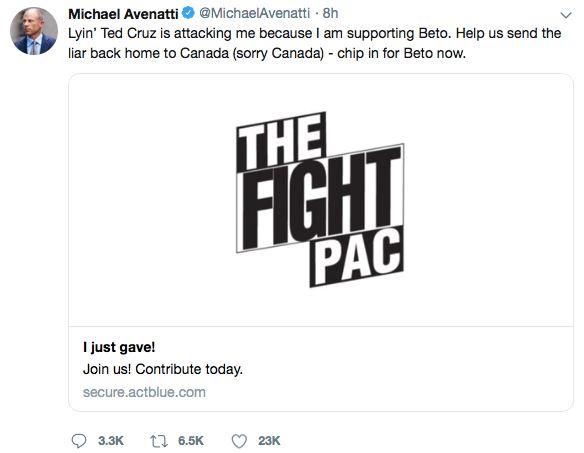 Users were able to manually allocate funds entirely to O'Rourke, however the default sent half of all money collected to Avenatti's Political Action Committee. 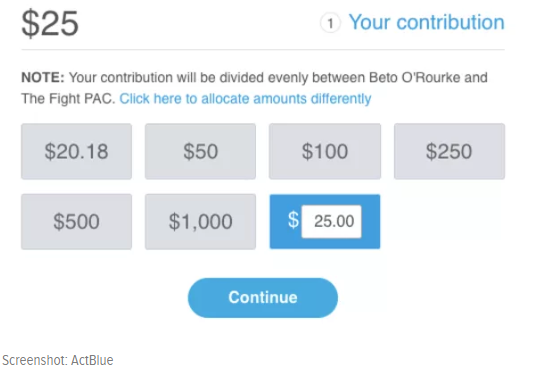 “It is pretty skeezy,” said Brendan Fischer, the director of federal and FEC reform programs at the Campaign Legal Center, of the fundraising tactic. “If Avenatti wanted to raise funds for Beto O’Rourke’s campaign, he could just share a link to the Beto for Senate donation page. But he didn’t. Avenatti’s tweet gave viewers the impression their donation would support Beto for Senate, and given how easy it is to make a one-click donation through ActBlue, some viewers could miss the fine print disclosing that their donation would be split with Avenatti’s PAC.”-Daily BeastAvenatti called the criticism "complete nonsense," noting that Senators Elizabeth Warren and Kamala Harris "do the same thing." Perhaps sensing he'd made a huge mistake, Avenatti deleted the page - telling the Daily Beast in a text message: "It wasn’t worth the nonsense that resulted from people that don’t understand how common this is." Avenatti, 47, came under fire earlier this month after his introduction of the phrase "gang rape" into the national dialogue may have gotten Brett Kavanaugh confirmed to the Supreme Court, according to angry Democrats. His client, Julie Swetnick, claimed without evidence that Kavanaugh facilitated gang rape orgies at house parties in the early 80's. Many say the accusation dragged credible allegations into absurd territory, while GOP Senator Susan Collins of Maine - an undecided swing vote - called Swetnick's claim "outlandish," and a "stark reminder about why the presumption of innocence is so ingrained in our American consciousness." 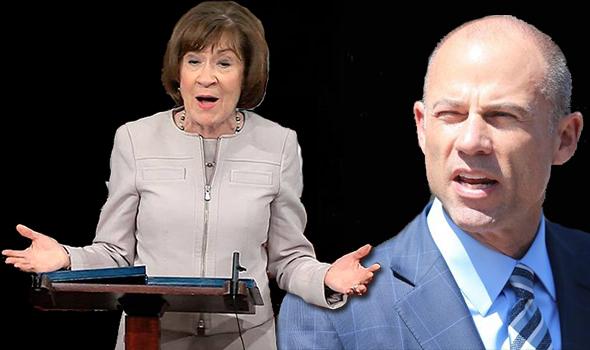 The left was not pleased: The spotlight-stealing lawyer, who also represented Stormy Daniels, is responsible for drawing the media's attention to Julie Swetnick, an alleged victim of Kavanaugh who told an inconsistent and unpersuasive story. Swetnick's wild accusation provided cover for fence-sitting senators to overlook the more plausible allegation leveled by psychology professor Christine Blasey Ford, and to declare that Kavanaugh was being subjected to false smears.Indeed, in her speech announcing her decision to vote for Kavanaugh, Collins explicitly made note of Swetnick's allegation, which she described as "outlandish.""That such an allegation can find its way into the Supreme Court confirmation process is a stark reminder about why the presumption of innocence is so ingrained in our American consciousness," Collins said.Sen. John Kennedy (R–La.) echoed Collins, telling MSNBC's Chuck Todd, "I think this process changed dramatically when Mr. Avenatti entered the picture. I think a lot of people, including many of my Democratic colleagues, felt like we had gotten into the foothills of preposterous." -Reason.comThe Commercial Space RaceNASA's next 60 years will probably be very different than its first six decades.When the agency opened for business in 1958, private spaceflight was just a sci-fi dream. But companies such as Elon Musk's SpaceX and Jeff Bezos' Blue Origin are working to make that dream a reality and open the space frontier to huge numbers of people for the first time.What role will NASA play in the private sector's liftoff? Space.com recently talked to three commercial-spaceflight experts to get some ideas. [How to Become an Astronaut]First, people should understand that about 75 percent of the worldwide space enterprise is already commercial, said Scott Hubbard, an adjunct professor in the Department of Aeronautics and Astronautics at Stanford University.  This includes the satellites belonging to DirecTV and Sirius XM radio. What's new s"is the extension of that into the human realm," said Hubbard, who also previously directed NASA's Ames Research Center in Silicon Valley. He served as the agency's "Mars czar," restructuring NASA's robotic Red Planet-exploration program after it suffered several failures in the 1990s. And if private companies can get the price of a suborbital flight down to about $50,000, "you get a lot of interest," Hubbard told Space.com.The highest-profile program currently in the works between NASA and the private sector is the agency's Commercial Crew Program, said Eric Stallmer, president of the nonprofit Commercial Spaceflight Federation. Commercial Crew is encouraging the development of U.S. spacecraft that will carry astronauts to and from the International Space Station (ISS). Toward this end, NASA has awarded multibillion-dollar contracts to both SpaceX and Boeing, which are building capsules called Crew Dragon and CST-100 Starliner, respectively. These craft are currently scheduled to start flying astronauts sometime next year.There's also the maturing commercial cargo program, which has given contracts to SpaceX and Northrop Grumman Corp. to fly robotic cargo missions to the ISS. Both of these companies have already completed numerous such flights.Both Hubbard and Stallmer said that NASA wins by relying on private industry to provide such services in low Earth orbit. Hubbard argued that this strategy allows the space agency to continue "exploring the fringe where there really is no business case." NASA has a budget about five times larger than the next biggest national space agency out there, but the U.S. agency's ambitious goals are still costly, said Stallmer. To get the most bang for the buck, "you'd have to leverage the innovation and technology that is in the private sector and let NASA do the exquisite" projects. [How Will a Human Mars Base Work? NASA's Vision in Images]The "exquisite" projects, Stallmer explained, are the "push-the-envelope-type things on deeper space exploration." "I see it not only as a cooperation or a collaboration, but maybe even interdependence," Hubbard said.  "Without a thriving spaceflight entrepreneurship sector, I don't think that deep-space exploration with [regular] people is sustainable," he added. "And I think using the way in which the private sector has demonstrated they can reduce costs, through more nearly assembly-line production techniques, is really critical to sustainable space exploration in the future."Phil McAlister, director of commercial spaceflight at NASA, also advocated these public-private partnerships. Private companies offer the advantages of "being quick, being nimble, being fast, making a decision maybe without perfect knowledge — then moving forward and adjusting as required," McAlister told Space.com. NASA officials, he said, "have a lot of meetings … a lot of discussions, and things tend to take longer" than in private industry. "The private sector wanting to move fast and wanting to be cost-effective and NASA having our 50 years of human spaceflight experience … you bring those two things together, and they actually complement each other very effectively," McAlister said.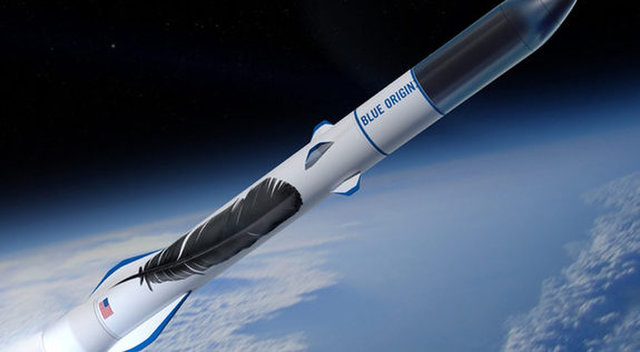 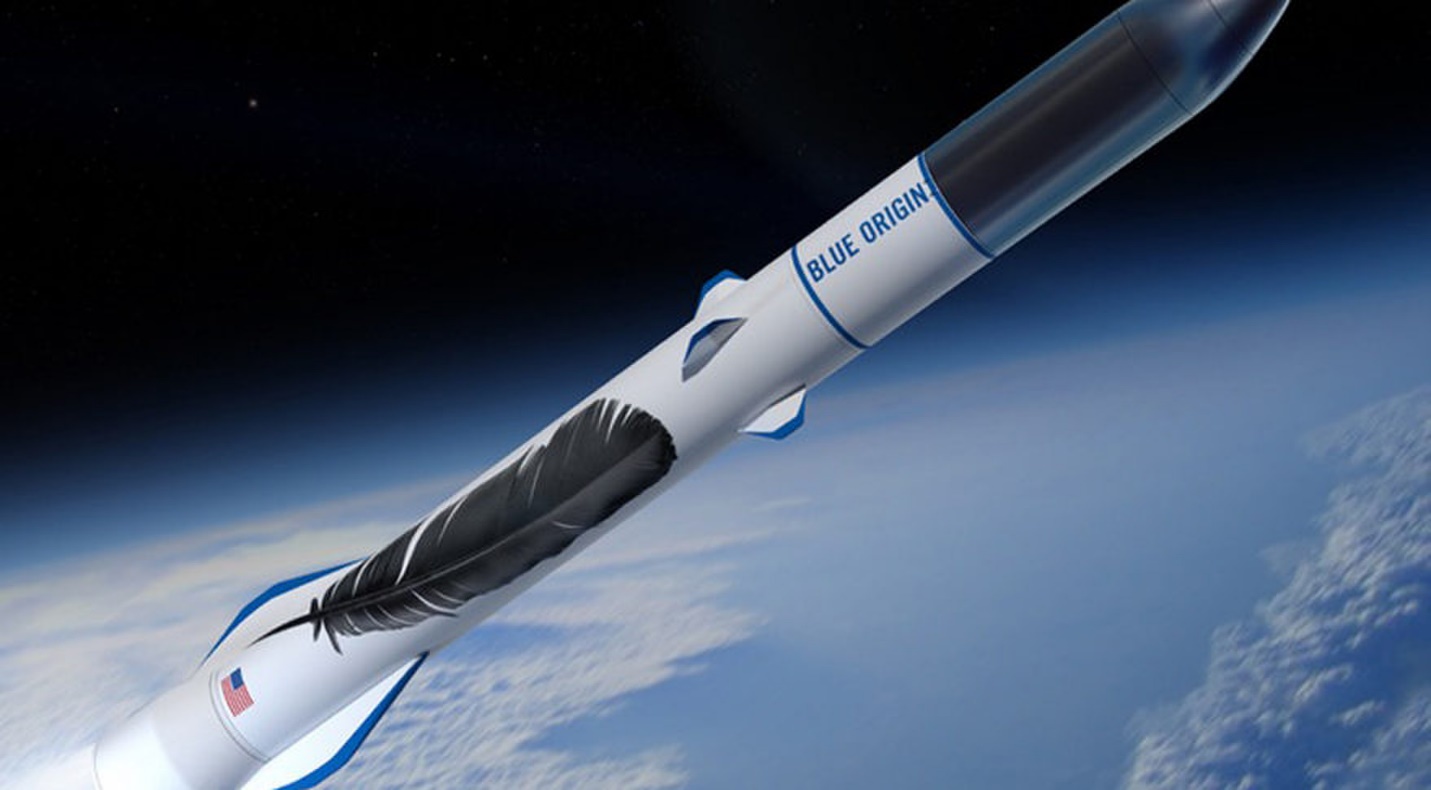 Artist's illustration of Blue Origin's powerful New Glenn rocket, which is scheduled to fly for the first time in 2021.Credit: Blue OriginAnd there are more players within that private spaceflight "pie" now than there used to be, Stallmer said. Aerospace giants llike Lockheed Martin, Boeing and Northrop Grumman Corp. build hardware for NASA and the U.S. National Oceanic and Atmospheric Administration (NOAA), but they'll likely also continue pursuing big-dollar defense contracts. These standard government contractors are no longer the only options NASA can choose from."I see in the future," Stallmer said, "the contracts that historically went to the big three or the big four are going elsewhere. And you're seeing smaller, more-nimble companies entering the marketplace and competing for a lot of this work. So, it won't be just your standard government contractors … it's a much larger pool … to choose from."McAlister also said there's now a big shift in who owns and operates spacecraft, as a result of nongovernment spaceflight customers. "I think the emergence of nongovernment customers only really occurred in the last 10 or 15 years in the space industry," he said. "Prior to that, it was pretty much only NASA and governments [that] were the customers, and when you have that kind of scenario ... [it] makes sense for [NASA] to own and operate the hardware."But, McAlister added, "when you have the opportunity for other customers, then it makes sense to shift some of that responsibility of development to the companies, to the private sector. Allow them to own and operate their hardware, and then they can sell it to other customers, and that brings the cost down for NASA and for everybody, because they can advertise their fixed cost over a larger customer base."He called this "kind of a win-win scenario."Who will these future spaceflight customers be? The rich, at least in the near term. After all, human space travel, even to the nearby suborbital realm, will likely remain quite expensive for a while, experts have said.But that doesn't mean the rest of us have no role to play in the ongoing private-spaceflight revolution."I think we're going to need a lot of creative people," Stallmer said. "We're going to need a lot of builders ... not just aerospace engineers anymore. It's artisans, people that can use their hands."Recall the Democrat Egostart again” when the Democrats regain control of the government.She declared, in other words, that the peaceful transfer of power which has long been the hallmark of our system of government now applies only when her side wins and that she won’t stop stoking unrest until the “deplorables” learn their place: “But until then,” she said, “the only thing that the Republicans seem to recognize and respect is strength.” By “strength” she means “violence,” as experienced by Republicans Steve Scalise and Rand Paul. The last time leading Democrats utilized such irresponsible language was in 1860, when their refusal to accept the result of an election caused a war that got 600,000 Americans killed.If this analogy seems over the top, consider that she has been employing this kind of rhetoric for nearly two years and has worked her minions into such a demented state that the Senate had to be converted into an armed camp last week to guarantee the safety of Republicans carrying out what should have been a dignified and sedate process — the confirmation of a Supreme Court justice. And remember that it was on the floor of this very chamber, “the world’s greatest deliberative body,” that pro-slavery Democrat Preston Brooks attacked Republican Senator Charles Sumner with a cane and very nearly killed him on May 22, 1856:Brooks slammed his metal-topped cane onto the unsuspecting Sumner’s head. As Brooks struck again and again, Sumner rose and lurched blindly about the chamber, futilely attempting to protect himself.… Sumner was carried away.  Brooks walked calmly out of the chamber without being detained by the stunned onlookers.Like the passive onlookers to the attack on Senator Sumner, Clinton’s fellow Democrats have been silent concerning her thinly veiled incitement of violence. Only one of the self-styled moderate Democrats, Senator Heidi Heitkamp of North Dakota, found Clinton’s remarks worthy of comment, much less condemnation. And, make no mistake about it, their silence equals consent. By refusing to call out this power-hungry harridan for deliberately casting doubt on the legitimacy of the democratic process and encouraging violence, these cowards render themselves complicit in the inevitable bloodshed. As GOP Senator Bill Cassidy put it:At a time when Republicans are being shot, stabbed, doxxed, beaten, mailed powder, run out of restaurants, and sent death threats, Hillary Clinton urges Democrats to be even more uncivil. What an irresponsible statement. Every Democrat should denounce.Predictably, the legacy “news” media has failed to call Clinton out for her comments. These are the very people who have long insisted, with precisely zero evidence, that President Trump and his supporters are somehow responsible for racist violence. Yet they have studiously ignored the dangerous implications of Clinton’s rhetoric. During the interview, Amanpour responded to her incendiary remarks as if she were talking about the weather. And, as Stephen Miller points out, the media have engaged in their usual hypocrisy by condemning the routine Trump rally chant, “Lock her up,” while disregarding Her Majesty’s incitement to violence:I’m noticing a strange trend of pundits who ignored Hillary’s civility comments on CNN while condemning a dumb cathartic chant at Trump’s rally. If the gloves are off like she says, then the gloves are off.… She justified assaults on Senators on their front lawns and a mass assassination attempt on a baseball field. You don’t get to wag a finger at a rally crowd anymore while ignoring that.But they will, of course, do exactly that. Amanpour works across the pond as CNN’s Chief International Correspondent, and was only able to interview Clinton because the latter was visiting Oxford University to celebrate the 70th anniversary of the universal declaration of human rights. Evidently, the irony of this was lost on both of these characters. Clinton’s ostensible concern for human rights is not exactly consistent with her description of half the U.S. voters as “a basket of deplorables.” And speaking of unintentional irony, Clinton advises us that she is worried about Americans casting a jaundiced eye on our institutions:Because we’re losing faith in all of our institutions. People have a low opinion of the Congress, a low opinion of the press, a low opinion of now the church, unfortunately, a low opinion of nearly everything. And if we don’t rebuild our institutions, we can’t rebuild our checks and balances. And more than any political outcome, I worry about the constitutional crisis that this will present.That’s pretty rich coming from a woman who has spent nearly two years telling her supporters that Trump is not a legitimate President, who recently wrote in the Atlantic, “I passionately believe it’s time to abolish the Electoral College,” and who has characterized the voters who didn’t support her in 2016 as backward. These ejaculations don’t exactly bolster the public’s opinion of our institutions, particularly when combined with her claim that “civility can start again” only when she and her party are back in power. Does that mean the kind of “civility” they afforded Brett Kavanaugh? As Mitch McConnell asked:No peace until they get their way? More of these unhinged tactics? Apparently, this is the left’s rallying cry. But fortunately, the American people know that the fact-free politics of hate, fear and intimidation are not how we actually govern in our democratic republic.But that’s exactly how our nation will be governed if Hillary Clinton and her utterly corrupt party ever get their hands on the levers of federal power again. She encourages violence against the “deplorable” and “backward” people who couldn’t bring themselves to trust her in 2016. What can we expect if she ever acquires the power to impose her warped worldview on the nation? Hillary Clinton is, to put it bluntly, an unstable and dangerous individual who can’t be trusted with power — ever.Chinese Housing MarketLast March, we discussed why few things are as important for China's wealth effect and economy, as its housing bubble market. Specifically, as Deutsche Bank calculated at the time, "in 2016 the rise of property prices boosted household wealth in 37 tier 1 and tier 2 cities by RMB24 trillion, almost twice their total disposable income of RMB12.9 trillion." The German lender added that this (rather fleeting) wealth effect "may be helping to sustain consumption in China despite slowing income growth" warning that "a decline of property price would obviously have a large negative impact."Naturally, as long as the housing bubble keeps inflating and prices keep rising, there is nothing to worry about as the population will keep spending money buoyed by illusory wealth appreciation. It is when housing starts to drop that Beijing begins to panic.Fast forward to today, when Beijing may be starting to sweat because whereas Chinese property developers usually count on September and October to be their “gold and silver” months for sales, this year has turned out to be different. As the SCMP reports, not only were sales figures grim for September, but the seven-day national holiday last week also brought at least two "fangnao" incidents – when angry, and often violent, homeowners protest against price cuts offered by developers to new buyers.These protests are often directed at sales offices, with varying levels of intensity – from throwing rocks to holding banners and putting up funeral wreaths. The risk, of course, is that as what has gone up (wealth effect) will come down, and as home ownership has remained the most important channel of investment for urban households in China in the past decade, price cuts have become increasingly unacceptable and a cause for social unrest.Just last week, angry homeowners who paid full price for units at the Xinzhou Mansion residential project in Shangrao attacked the Country Garden sales office in eastern Jiangxi province last week, after finding out it had offered discounts to new buyers of up to 30%. Country Garden cut the selling price at one of its residential developments by 1/3. Those who paid full price smashed the sales office. Similar incidents had happened before, and will again. It’s impossible to remove “the guarantee of principal”（刚性兑付）in China.A similar incident took place in suburban Shanghai, where the same developer slashed prices at another project called One Mansion by a quarter.While the protests have been isolated so far, the risk is that the greater the slide in property prices, the more widespread popular anger will become:"Property accounts for roughly 70 per cent of urban Chinese families’ total assets – a home is both wealth and status. People don’t want prices to increase too fast, but they don’t want them to fall too quickly either,” said Shao Yu, chief economist at Oriental Securities.Or fall at all, for that matter.While China's stock market has had its ups and down, along the way accompanied by various "rolling" bubbles affecting assored Chinese assets, China’s property market has soared since the 2000s making home ownership the quickest way to gain wealth. In Beijing, homes that went for an average of around 4,000 yuan (US$580) per square metre in 2003 are now above 60,000 yuan (US$8,600) a square metre, according to property price data provider creprice.cn.And, in a page right out of Ben Bernanke's playbook, who in 2005 claimed that "we've never had a decline in housing prices on a nationwide basis" and as a result never would, what is now taking place in China is nothing short of a shock to the general population: "People are so used to rising prices that it never occurred to them that they can fall too. We shouldn’t add to this illusion," Shao said.Meanwhile, dreading that this moment would eventually come, the government has been working on measures to cool property prices for years, calling residential real estate not only an economic issue but also “an important issue for people’s livelihoods that influences social stability”, in a directive back in 2010.And while the industry remained strong in the first eight months of the year it started slowing last month, according to data provider China Real Estate Information Corp. Official statistics showed that in Shangrao, where the violent protest occurred, transactions of homes last month fell by 22% from August and 18% from the same month last year. In Shanghai, sales in the past five weeks have risen slightly from the same period last year, but average prices dropped in September by over 3% from August and 1.4% from the same period last year.Quoted by SCMP, Zhang Dawei, chief analyst at Centaline Property, warned that not only were the overall sales dropping, but poor construction quality could also be a cause for more violence. “Try not to buy homes built in 2018, because while the developers were short of money, the same is the case with contractors,” he said, and had an even more ominous warning about what's coming: "The fourth quarter would be a peak time for residential project completion. Issues which used to be papered over by rising prices could erupt in this period… so we should look out for a sudden surge [public violence] in the coming months."Ultimately, it's all a question of public expectations: expectations that have been number following years of government bailouts and bubble reflating, making sure that every single drop in housing was promptly offset.  Hu Xingdou, a Beijing-based economist, said despite China’s market-oriented reforms 40 years ago, investors still lacked respect for market and social rules."They don’t have the spirit of contract, and they always think they can fight against the rules,” he said. “As a commodity, the value of homes can both rise and fall. Investors should obey this fundamental rule."But why should they if until recently, policymakers did everything in their power to avoid them this simplest of lessons.To be sure, public anger at falling prices is hardly new. Rampaging against price cuts was first seen in 2011, when homebuyers of a residential project named Oriental Rose in Beijing’s Tongzhou district mobbed a Huaye sales office after the firm cut prices by a tenth.Similar incidents have erupted whenever investors have found their property value depreciating. And, in a country where there are relatively fewer investment channels and an unpredictable stock market, such protests are always couched as a struggle to protect individual rights. In many such cases, protesters demand compensation or cancellation of their purchase, and in order to prevent further social disorder, developers often accept their demands.In other words, moral hazard in China is so pervasive, it threatens the very fabric of society.Wang Cailiang, director of the Beijing Cailiang Law Firm, said although fangnao was against the law, the government had tolerated such protests because it was ultimately responsible for the surging prices; and it is better to punt to the real estate company than being forced to directly bailout consumers.“It was the government that pushed up the prices by profiting from selling land to developers in the past two decades,” he said. “Now public anger over home prices has become a major social issue.”At a meeting of the Communist Party’s Politburo in late July, top officials reiterated that “containing home price gains” would be a priority in the second half of the year. Of course, if home price losses accelerate to the downside, Beijing will have no choice but to scramble and reflate another bubble, even as the Trump administration scrutinizes every monetary and fiscal decision by Beijing with a fine toothed comb.Meanwhile, anger is only set to grow, the only question is whether it will be a slow boil or a violent eruption. Economist Shao expected average home prices to drop slightly in the coming months as the government continued efforts to control them.  In the first two weeks of September, growth was close to stagnating in 40 major cities across the mainland with the total number of new home sales up by just 1% from the previous month, according to China Real Estate Information Corp data.Should this slowdown accelerate significantly to the downside, then the "working class insurrection" that China has been preparing for since 2014...will finally materialize with dire consequences for the entire world.Jihad Report 
Oct 06, 2018 -
Oct 12, 2018Jihad Report 
Oct 06, 2018 -
Oct 12, 2018Attacks34Killed214Injured133Suicide Blasts1Countries10Other RepublicanVacantDemocraticWhen Trump took officeNowTrump50%CourtNo. of seatsWhen Trump took officeNow8th117th116th165th1711th124th1510th12District of Columbia113rd141st6Federal Circuit122nd139th2950% of active judges50%